該当箇所・概要誤正９ページ３）年次有給休暇の取得状況グラフの数値、凡例修正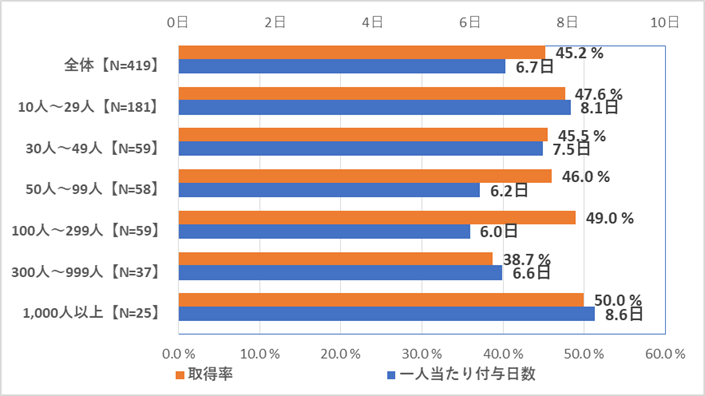 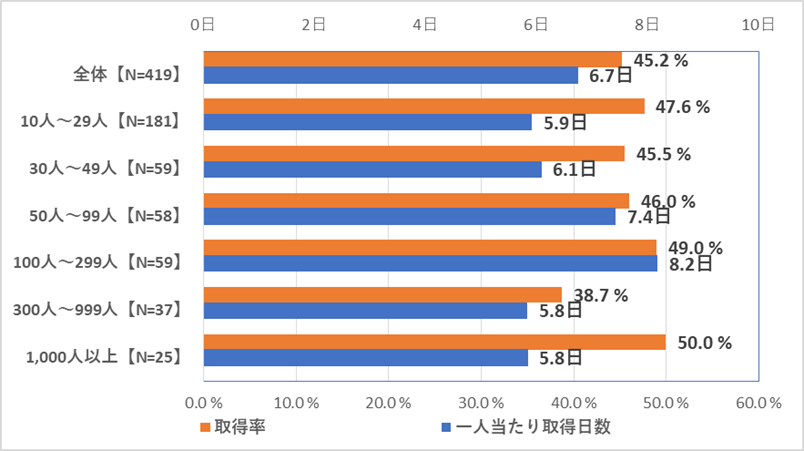 